 BRILLIANT BOOKS FOR 8-12 YEAR-OLDS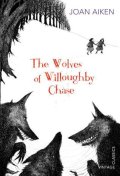 The Wolves of Willoughby Chaseby Joan AikenThere are wolves outside the walls of Willoughby Chase, but for cousins Bonnie and Sylvia, the real danger lies inside.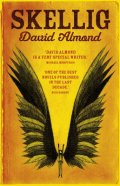 Skelligby David AlmondHodder Children's BooksExploring a ramshackle garage with his new-found friend, Mina, Michael discovers a strange, magical creature.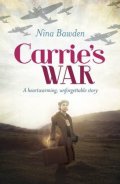 Carrie's Warby Nina BawdenPuffinDuring World War II, Carrie and her younger brother Nick are evacuated to Wales and billeted with the fierce old Mr Evans and his mousy sister, Louise.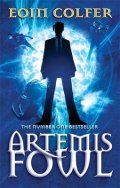 Artemis Fowlby Eoin ColferPuffinTwelve-year-old criminal mastermind Artemis Fowl hatches an ingenious plot to steal all the gold in fairy land.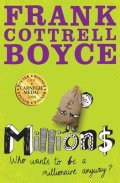 Millionsby Frank Cottrell BoyceMacmillan Childrens booksOne night, a bag containing £229,370 falls from the sky and flattens the hermitage. Damian is convinced it is a gift from God.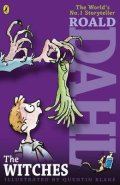 The Witchesby Roald DahlPuffinReal witches disguise themselves as lovely ladies, when secretly they want to squish and squelch all the wretched children they despise.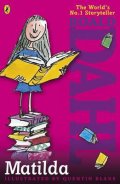 Matildaby Roald Dahl and Quentin BlakePuffinThis modern fairy-tale with a brilliantly inspiring young heroine is one of Roald Dahl's best loved stories.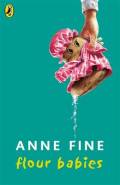 Flour Babiesby Anne FinePuffinAs part of a Child Development project, each boy in Class 4C is given a 'flour baby', a sack of flour which must be looked after for three weeks, ensuring it does not get lost or dirty.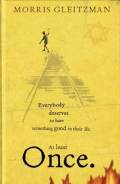 Onceby Morris GleitzmanPuffinMorris Gleitzman brings heart and humour to the difficult subject of the Holocaust in this ground-breaking children's book.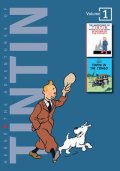 The Adventures of Tintinby HergéEgmontResourceful junior reporter Tintin embarks on a series of exciting international adventures, accompanied by his faithful dog Snowy, in this favourite series.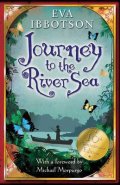 Journey to the River Seaby Eva IbbotsonMacmillan Children's BooksOrphan Maia is thrilled to learn she is to live with relatives in South America and cannot wait to experience the sights, sounds and smells of the Amazon.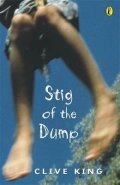 Stig of the Dumpby Clive KingPuffinExploring an old chalk pit, Barney meets a strange boy who wears a rabbit skin and speaks in grunts.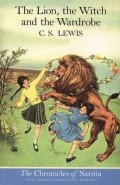 The Lion, the Witch and the Wardrobeby C S LewisHarperCollins Children'sWhen Peter, Susan, Edmund and Lucy - step through a wardrobe door in the strange country house where they are staying, they find themselves in the land of Narnia.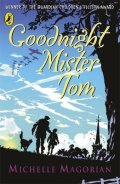 Goodnight Mister Tomby Michelle MagorianPuffinWillie Beech, a lonely and deprived child, is evacuated to a tiny English village just before the Second World War, and finds himself living with reclusive widower Thomas Oakley.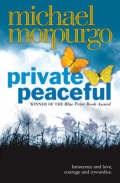 Private Peacefulby Michael MorpurgoHarperCollins Children's BooksSet during World War I, Private Peaceful charts eight hours in the life of Tommo, a young soldier at the Front.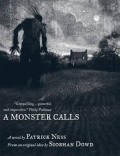 A Monster Callsby Patrick NessWalker Books LtdConnor's mum has cancer and life is changing. There is the nightmare, then there is school, where people avoid him, or persecute him. And then there is the immense, mythic Monster.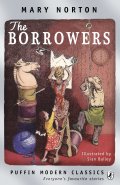 The Borrowersby Mary NortonPuffinThe Borrowers are tiny people who live in the secret places of old houses - behind the mantlepiece, inside the harpsichord, under the kitchen clock.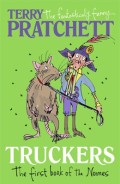 Truckersby Terry PratchettCorgi Children'sThe first title in the Bromeliad trilogy, this is an enchanting fantasy from favourite author Terry Pratchett.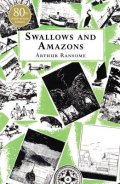 Swallows and Amazonsby Arthur RansomeRed FoxIt's the summer holidays, and the Walker children are excited to set sail on their boat Swallow and camp on Wild Cat Island.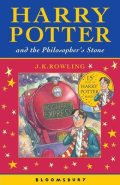 Harry Potter and the Philosopher's Stoneby J K RowlingBloomsbury Children's BooksAfter the misery of life with his ghastly aunt and uncle, Harry Potter is delighted to have the chance to embark on an exciting new life at the Hogwart's School of Wizardry and Witchcraft.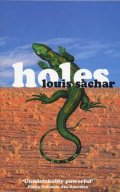 Holesby Louis SacharBloomsburyStanley Yelnats' family has a history of bad luck, so he is not entirely surprised when a miscarriage of justice sends him to the Camp Green Lake Juvenile Detention Centre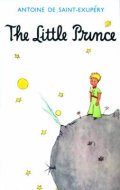 The Little Princeby Antoine de Saint-ExuperyEgmontAn air pilot makes a forced landing deep in the Sahara Desert. There, he makes a mysterious Little Prince, who tells him a series of wise and enchanting stories.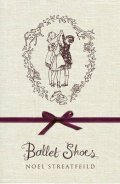 Ballet Shoesby Noel StreatfeildOrion Children's BooksFirst published in the 1930s, this classic story of three very different girls who work hard to master their talents has captivated children's imaginations for decades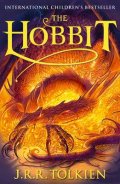 The Hobbitby J R R TolkienHarperCollins Children'sThis well-loved fantasy story has delighed readers ever since its first publication in 1937.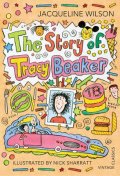 The Story of Tracy Beakerby Jacqueline WilsonVintage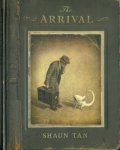 The Arrivalby Shaun TanHodder Children's BooksIn this unusual book, we follow a young man as he packs his bags and leaves his family to go and start a new life in another country